Муниципальное образовательное учреждение 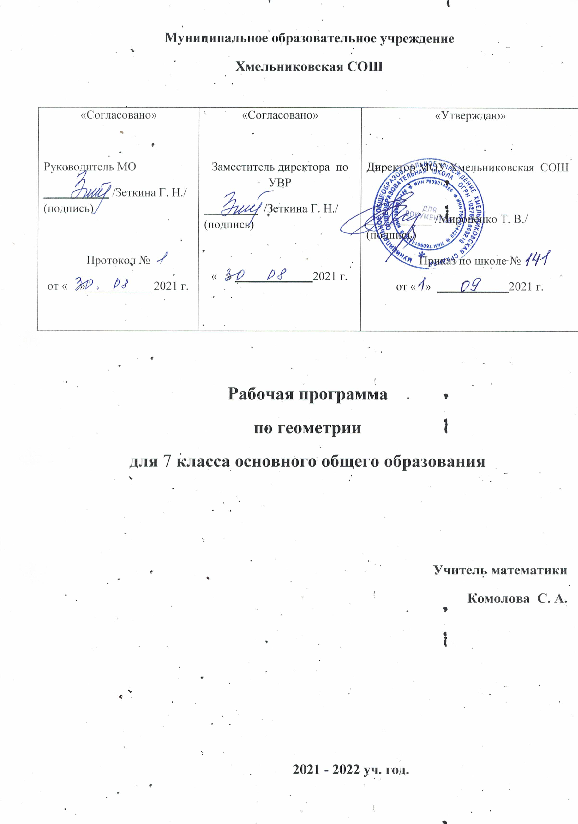 ПОЯСНИТЕЛЬНАЯ ЗАПИСКАРабочая программа по геометрии для учащихся 7 класса составлена на основе следующих нормативных документов и методических материалов:Федеральный государственный образовательный стандарт основного общего образования / М-во образования и науки Рос. Федерации. – М.: Просвещение, 2011. – 48 с. – (Стандарты второго поколения).Примерные программы по учебным предметам. Математика. 5-9 классы: проект. – 3-е изд., перераб. – М.: Просвещение, 2011. – 64 с. – (Стандарты второго поколения).Основная образовательная программа основного общего образования  МОУ Хмельниковская СОШ.Приказ Министерства образования и науки РФ «О внесении изменений в федеральный перечень учебников, рекомендуемых к использованию при реализации имеющих государственную аккредитацию образовательных программ начального общего, основного общего, среднего общего образования, утвержденный приказом Министерства образования и науки Российской Федерации от 31 марта 2014 г. № 253»от 26 января 2016 г. № 38.Методическое письмо о преподавании учебного предмета «Математика» 
в общеобразовательных учреждениях Ярославской области в 2015 / 2016, 2020 / 2021уч.г.Математика: программы: 5 - 11 классы / сост.  А. Г. Мерзляк, В.Б. Полонский, М.С. Якир, Д.А. Номировский, Е.В. Буцко.. – М.: Вента-Граф, 2018. – 152 с.Овладение учащимися системой геометрических знаний и умений необходимо в повседневной жизни, для изучения смежных дисциплин и продолжения образования. Практическая значимость школьного курса геометрии обусловлена тем, что его объектом являются пространственные формы и количественные отношения действительного мира. Геометрическая подготовка необходима для понимания принципов устройства и использования современной техники, восприятия научных и технических понятий и идей. Математика является языком науки и техники. С её помощью моделируются и изучаются явления и процессы, происходящие в природе. Геометрия является одним из опорных предметов основной школы: она обеспечивает изучение других дисциплин.     Геометрия развивает нравственные черты личности (настойчивость, целеустремлённость, творческую активность, самостоятельность, ответственность, трудолюбие, дисциплину и Учебный план МОУ Хмельниковская СОШ 2020 – 2021 уч. г. способность принимать самостоятельные решения. Геометрия существенно расширяет кругозор учащихся, знакомя их с индукцией и дедукцией, обобщением и конкретизацией, анализом и синтезом, классификацией и систематизацией, абстрагированием, аналогией. Активное использование задач на всех этапах учебного процесса развивает творческие способности школьников.Важнейшей задачей школьного курса геометрии является развитие логического мышления учащихся.МЕСТО ПРЕДМЕТА В УЧЕБНОМ ПЛАНЕУчебный план МОУ Хмельниковская СОШ 2021 – 2022 уч. г. на изучение геометрии в 7 классе отводит 2 учебных часа в неделю, всего 68 уроков (34 учебные недели).ТРЕБОВАНИЯ К РЕЗУЛЬТАТАМ ОСВОЕНИЯ СОДЕРЖАНИЯ КУРСАПрограмма обеспечивает достижение следующих результатов освоения образовательной программы основного общего образования: личностные:формирование ответственного отношения к учению, готовности и способности обучающихся к саморазвитию и самообразованию на основе мотивации к обучению и познанию, выбору дальнейшего образования на базе ориентировки в мире профессий и профессиональных предпочтений, осознанному построению индивидуальной образовательной траектории с учётом устойчивых познавательных интересов; формирование целостного мировоззрения, соответствующего современному уровню развития науки и общественной практики; формирование коммуникативной компетентности в общении и сотрудничестве со сверстниками, старшими и младшими в образовательной, общественно полезной, учебно- исследовательской, творческой и других видах деятельности; умение ясно, точно, грамотно излагать свои мысли в устной и письменной речи, понимать смысл поставленной задачи, выстраивать аргументацию, приводить примеры и контрпримеры;критичность мышления, умение распознавать логически некорректные высказывания, отличать гипотезу от факта;креативность мышления, инициативу, находчивость, активность при решении геометрических задач; умение контролировать процесс и результат учебной математической деятельности; способность к эмоциональному восприятию математических объектов, задач, решений, рассуждений; метапредметные: умение самостоятельно планировать альтернативные пути достижения целей, осознанно выбирать наиболее эффективные способы решения учебных и познавательных задач;умение осуществлять контроль по результату и по способу действия на уровне произвольного внимания и вносить необходимые коррективы;умение адекватно оценивать правильность или ошибочность выполнения учебной задачи, её объективную трудность и собственные возможности её решения; осознанное владение логическими действиями определения понятий, обобщения, установления аналогий, классификации на основе самостоятельного выбора оснований и критериев, установления родовидовых связей; умение устанавливать причинно-следственные связи, строить логическое рассуждение, умозаключение (индуктивное, дедуктивное и по аналогии) и выводы; умение создавать, применять и преобразовывать знаково-символические средства, модели и схемы для решения учебных и познавательных задач; умение организовывать учебное сотрудничество и совместную деятельность с учителем и сверстниками: определять цели, распределять функции и роли участников, общие способы работы; умение работать в группе: находить общее решение и разрешать конфликты на основе согласования позиций и учёта интересов; слушать партнёра; формулировать, аргументировать и отстаивать своё мнение;формирование и развитие учебной и общепользовательской компетентности в области использования информационно-коммуникационных технологий (ИКТ-компетентности);формирование первоначальных представлений об идеях и о методах математики как об универсальном языке науки и техники, о средстве моделирования явлений и процессов; умение видеть математическую задачу в контексте проблемной ситуации в других дисциплинах, в окружающей жизни; умение находить в различных источниках информацию, необходимую для решения математических проблем, и представлять её в понятной форме; принимать решение в условиях неполной и избыточной, точной и вероятностной информации;умение понимать и использовать математические средства наглядности (рисунки, чертежи, схемы и др.) для иллюстрации, интерпретации, аргументации; умение выдвигать гипотезы при решении учебных задач и понимать необходимость их проверки; умение применять индуктивные и дедуктивные способы рассуждений, видеть различные стратегии решения задач; понимание сущности алгоритмических предписаний и умение действовать в соответствии с предложенным алгоритмом; умение самостоятельно ставить цели, выбирать и создавать алгоритмы для решения учебных математических проблем; умение планировать и осуществлять деятельность, направленную на решение задач исследовательского характера;предметные: овладение базовым понятийным аппаратом по основным разделам содержания; представление об основных изучаемых понятиях (число, геометрическая фигура, вектор, координаты) как важнейших математических моделях, позволяющих описывать и изучать реальные процессы и явления;умение работать с геометрическим текстом (анализировать, извлекать необходимую информацию), точно и грамотно выражать свои мысли в устной и письменной речи с применением математической терминологии и символики, использовать различные языки математики, проводить классификации, логические обоснования, доказательства математических утверждений; овладение навыками устных, письменных, инструментальных вычислений; овладение геометрическим языком, умение использовать его для описания предметов окружающего мира, развитие пространственных представлений и изобразительных умений, приобретение навыков геометрических построений; усвоение систематических знаний о плоских фигурах и их свойствах, а также на наглядном уровне — о простейших пространственных телах, умение применять систематические знания о них для решения геометрических и практических задач; умение измерять длины отрезков, величины углов, использовать формулы для нахождения периметров, площадей и объёмов геометрических фигур;умение применять изученные понятия, результаты, методы для решения задач практического характера и задач из смежных дисциплин с использованием при необходимости справочных материалов, калькулятора, компьютера.СОДЕРЖАНИЕ КУРСАГеометрические фигуры. Фигуры в геометрии и в окружающем мире.Геометрическая фигура. Формирование представлений о метапредметном понятии «фигура».  Линия, ломаная, плоскость. Прямые и углы. Точка, прямая, плоскость. Отрезок, луч. Угол. Виды углов. Вертикальные и смежные углы. Биссектриса угла. Параллельность прямых. Параллельные и пересекающиеся прямые. Признаки и свойства параллельных прямых. Аксиома параллельности Евклида. Теоремы о параллельности прямых. Перпендикулярные прямые. Перпендикулярные прямые. Прямой угол. Свойства и признаки перпендикулярности.Перпендикуляр и наклонная к прямой. Серединный перпендикуляр к отрезку. Геометрическое место точек (ГМТ). Серединный перпендикуляр к отрезку и биссектриса угла как ГМТ.Треугольник.Прямоугольный, остроугольный, тупоугольный треугольники. Высота, медиана, биссектриса, средняя линия треугольника. Равнобедренные и равносторонние треугольники; свойства и признаки равнобедренного треугольника. Признаки равенства треугольников. Неравенство треугольника. Соотношения между сторонами и углами треугольника. Сумма углов треугольника. Внешние углы треугольника. Отношения. Равенство фигур. Свойства равных треугольников.Окружность, круг.Элементы и свойства окружности и круга.  Дуга, хорда. Касательная к окружности и ее свойства. Взаимное расположение прямой и окружности. Описанная и вписанная окружности треугольника. Измерения и вычисления.Величины.Расстояния. Понятие величины. Измерение длины.  Длина отрезка. Расстояние от точки до прямой. Расстояние между параллельными прямыми. Единицы измерения длины. Величина угла. Измерения и вычисления. Инструменты для измерений и построений; измерение и вычисление углов, длин (расстояний). Периметр многоугольника. Решение задач на вычисление и доказательство с использованием изученных формул. Геометрические построения. Геометрические построения для иллюстрации свойств геометрических фигур.Инструменты для построений: циркуль, линейка, угольник. Простейшие построения циркулем и линейкой: построение биссектрисы угла, перпендикуляра к прямой, угла, равного данному, Построение треугольников по трём сторонам, двум сторонам и углу между ними, стороне и двум прилежащим к ней углам.Теоретико-множественные понятия. Множество, элемент множества. Задание множеств перечислением элементов, характеристическим свойством. Подмножество. Объединение и пересечение множеств. Элементы логики. Определение. Аксиомы и теоремы. Доказательство. Доказательство от противного. Теорема, обратная данной. Пример и контрпример. Понятие о равносильности, следовании, употребление логических связок если ..., то ..., в том и только в том случае, логические связки и, или.История математики.Возникновение математики как науки, этапы её развития. Основные разделы математики. Выдающиеся математики и их вклад в развитие науки.От земледелия к геометрии. «Начала» Евклида. Н. И. Лобачевский. История пятого постулата.Геометрия и искусство. Геометрические закономерности окружающего мира.Астрономия и геометрия. Что и как узнали Анаксагор, Эратосфен и Аристарх о размерах Луны, Земли и Солнца. Расстояния от Земли до Луны и Солнца. Измерение расстояния от Земли до Марса. Роль российских учёных в развитии математики: Н. И. Лобачевский.ПЛАНИРУЕМЫЕ РЕЗУЛЬТАТЫ ИЗУЧЕНИЯ КУРСА ГЕОМЕТРИИ В 7КЛАССЕГеометрические фигурыУченик  научится (для использования в повседневной жизни и обеспечения возможности успешного продолжения образования на базовом уровне):Оперировать на базовом уровне понятиями геометрических фигур;извлекать информацию о геометрических фигурах, представленную на чертежах в явном виде;применять для решения задач геометрические факты, если условия их применения заданы в явной форме;решать задачи на нахождение геометрических величин по образцам или алгоритмам. В повседневной жизни и при изучении других предметов:использовать свойства геометрических фигур для решения типовых задач, возникающих в ситуациях повседневной жизни, задач практического содержания.Ученик  получит возможность научиться (для обеспечения возможности успешного продолжения образования на базовом и углублённом уровнях): Оперировать понятиями геометрических фигур; извлекать, интерпретировать и преобразовывать информацию о геометрических фигурах, представленную на чертежах;применять геометрические факты для решения задач, в том числе, предполагающих несколько шагов решения; формулировать в простейших случаях свойства и признаки фигур; доказывать геометрические утверждения;владеть стандартной классификацией плоских фигур (треугольников).В повседневной жизни и при изучении других предметов:использовать свойства геометрических фигур для решения задач практического характера и задач из смежных дисциплин.ОтношенияУченик  научится (для использования в повседневной жизни и обеспечения возможности успешного продолжения образования на базовом уровне):Оперировать на базовом уровне понятиями: равенство фигур, равные фигуры, равенство треугольников, параллельность прямых, перпендикулярность прямых, углы между прямыми, перпендикулярнаклонная, проекция.В повседневной жизни и при изучении других предметов: использовать отношения для решения простейших задач, возникающих в реальной жизни.Ученик  получит возможность научиться (для обеспечения возможности успешного продолжения образования на базовом и углублённом уровнях): Оперировать понятиями: равенство фигур, равные фигуры, равенство треугольников, параллельность прямых, перпендикулярность прямых, углы между прямыми, перпендикуляр, наклонная, проекция;В повседневной жизни и при изучении других предметов: использовать отношения для решения задач, возникающих в реальной жизни.Измерения и вычисленияУченик  научится (для использования в повседневной жизни и обеспечения возможности успешного продолжения образования на базовом уровне):Выполнять измерение длин, расстояний, величин углов, с помощью инструментов для измерений длин и углов;применять формулы периметра;В повседневной жизни и при изучении других предметов:вычислять расстояния на местности в стандартных ситуациях в повседневной жизни.Ученик  получит возможность научиться (для обеспечения возможности успешного продолжения образования на базовом и углублённом уровнях): Оперировать представлениями о длине как величине,  вычислять расстояния между фигурами;формулировать задачи на вычисление длин и решать их. В повседневной жизни и при изучении других предметов:проводить вычисления на местности;применять формулы при вычислениях в смежных учебных предметах, в окружающей действительностиГеометрические построенияУченик  научится (для использования в повседневной жизни и обеспечения возможности успешного продолжения образования на базовом уровне):Изображать типовые плоские фигуры от руки и с помощью инструментов;решать задачи на построение методом геометрических мест точек.В повседневной жизни и при изучении других предметов:выполнять простейшие построения на местности, необходимые в реальной жизни.Ученик  получит возможность научиться (для обеспечения возможности успешного продолжения образования на базовом и углублённом уровнях): Изображать геометрические фигуры по текстовому и символьному описанию;свободно оперировать чертёжными инструментами в несложных случаях, выполнять построения треугольников, применять отдельные методы построений циркулем и линейкой и проводить простейшие исследования числа решений;изображать типовые плоские фигуры и с помощью простейших компьютерных инструментов.В повседневной жизни и при изучении других предметов: выполнять простейшие построения на местности, необходимые в реальной жизни; оценивать размеры реальных объектов окружающего мира.История математикиУченик  научится (для использования в повседневной жизни и обеспечения возможности успешного продолжения образования на базовом уровне):Описывать отдельные выдающиеся результаты, полученные в ходе развития математики как науки;знать примеры математических открытий и их авторов, в связи с отечественной и всемирной историей;понимать роль математики в развитии России.Ученик  получит возможность научиться (для обеспечения возможности успешного продолжения образования на базовом и углублённом уровнях):Характеризовать вклад выдающихся математиков в развитие математики и иных научных областей;понимать роль математики в развитии РоссииМетоды математикиУченик  научится (для использования в повседневной жизни и обеспечения возможности успешного продолжения образования на базовом уровне):Выбирать подходящий изученный метод для решения изученных типов математических задач;Приводить примеры математических закономерностей в окружающей действительности и произведениях искусства.Ученик  получит возможность научиться (для обеспечения возможности успешного продолжения образования на базовом и углублённом уровнях):Используя изученные методы, проводить доказательство, выполнять опровержение;выбирать изученные методы и их комбинации для решения математических задач;использовать математические знания для описания закономерностей в окружающей действительности и произведениях искусства;применять простейшие программные средства и электронно-коммуникационные системы при решении математических задач.Дополнение к рабочей программеВ классе обучаются ученики с ограниченными возможностями здоровья. Основными целями обучения геометрии таких учащихся являются: приобретение базовой подготовки по геометрии;формирование практически значимых знаний и умений;интенсивное интеллектуальное развитие средствами математики на материале, отвечающем особенностям и возможностям данной категории учащихся.В теме «Начальные геометрические сведения» рассматриваются простейшие геометрические фигуры (прямая, отрезок, угол), производятся их сравнение и измерение. Все основные понятия вводятся на наглядной основе. Аксиомы даются в процессе практических упражнений через решение задач и приводятся в описательной форме. Все теоретические положения даются исключительно в ознакомительном плане и опираются на наглядные представления учащихся, сложившиеся в результате их опыта и изучения математики в 1-6 классах. В теме «Перпендикулярные прямые» даются только формулировки.Первый признак равенства треугольников доказывается способом наложения, а второй и третий признаки даются в ознакомительном плане, без доказательств, но с заучиванием формулировок.Теорема о свойствах равнобедренного треугольника доказывается на основании признаков равенства треугольников.Первый признак параллельности прямых доказывается, остальные признаки даются в процессе решения задач.Освободившееся время рекомендуется использовать для практических работ, решения задач, а также на повторение изученного материала.В результате изучения курса геометрии в 7 классе учащиеся должныполучить:начальные сведения о точке, прямой, отрезке, луче, углах; научиться их измерять, сравнивать, строить;возможность выработать прочные навыки решения стандартных задач на применение изученных теорем;различать:смежные и вертикальные углы; знать 3 признака равенства треугольников, элементы треугольника, свойства равнобедренного и прямоугольного треугольников, признаки параллельности двух прямых и уметь применять при решении несложных задач;уметь:решать задачи на построение простейших геометрических фигур и треугольника.ТЕМАТИЧЕСКОЕ ПЛАНИРОВАНИЕКАЛЕНДАРНО-ТЕМАТИЧЕСКОЕ ПЛАНИРОВАНИЕОписание учебно-методического и материально-технического обеспечения образовательного процесса Учебно-методический комплект включает в себя:Геометрия, 7 класс. Учебник/ А. Г. Мерзляк, В. Б. Полонский, М. С.Якир. – М.: Издательский центр «Вентана-Граф», 2020Геометрия, 7 класс. Дидактические материалы/ А. Г. Мерзляк, В. Б. Полонский, Е.М. Рабинович, М. С.Якир. – М.: Издательский центр «Вентана-Граф», 2018Геометрия, 7 класс. Методическое пособие/ А. Г. Мерзляк, В. Б. Полонский, М. С.Якир. – М.: Издательский центр «Вентана-Граф», 2018Задачи по геометрии для 7-11 кл. Б. Г. Зив, В. М, Мейлер, А. Г. Баханский. Книга для учителя.-М.: Просвещение, 1997Поурочные разработки по геометрии 7кл. Н.Ф. Гаврилова. М.: Вако, 2006Геометрия, 7 класс. Контрольные измерительные материалы. Составители6 А. Р. Рязановский, Д. Г. Мухин. – М.: Экзамен, 2014Интернет-ресурсы:1. Я иду на урок математики (методические разработки) - Режим доступа: www.festival.1september.ru;2. Уроки, конспекты. - Режим доступа: www.pedsovet.ru.Наглядные пособия:Демонстрационные таблицы "Треугольник и его элементы"Технические средства обучения:Ноутбук Учебно-практическое оборудование:Аудиторная доска с магнитной поверхностью. Аудиторная доска с меловой поверхностью.Комплект инструментов классных: линейка - 2 шт., транспортир, угольник - 3шт., циркуль - 2 шт.специализированная мебель: компьютерный стол.№§Содержание учебного материалаКол-во часовИз них к/рХарактеристика основных видов деятельности ученика(на уровне универсальных учебных действий)Глава 1. Простейшие геометрические фигуры и их свойства151Приводить примеры геометрических фигур.Описывать точку, прямую, отрезок, луч, угол.Формулировать:определения: равных отрезков, середины отрезка, расстояния между двумя точками, дополнительных лучей, развернутого угла, равных углов, биссектрисы угла, смежных и вертикальных углов, пересекающихся прямых, перпендикулярных прямых, перпендикуляра, наклонной, расстояния от точки до прямой;свойства: расположения точек на прямой, измерения отрезков и углов, смежных и вертикальных углов, перпендикулярных прямых; основное свойство прямой.Классифицировать углы.Доказывать: теоремы о пересекающихся прямых, о свойствах смежных и вертикальных углов, о единственности прямой, перпендикулярной данной (случай, когда точка лежит на данной прямой).Находить длину отрезка, градусную меру угла, используя свойства их измерений.Изображать с помощью чертежных инструментов геометрические фигуры: отрезок, луч, угол, смежные и вертикальные углы, перпендикулярные прямые, отрезки и лучи.Пояснять, что такое аксиома, определение.Решать задачи на вычисление и доказательство, проводя необходимые доказательные рассуждения1Точки и прямые21Приводить примеры геометрических фигур.Описывать точку, прямую, отрезок, луч, угол.Формулировать:определения: равных отрезков, середины отрезка, расстояния между двумя точками, дополнительных лучей, развернутого угла, равных углов, биссектрисы угла, смежных и вертикальных углов, пересекающихся прямых, перпендикулярных прямых, перпендикуляра, наклонной, расстояния от точки до прямой;свойства: расположения точек на прямой, измерения отрезков и углов, смежных и вертикальных углов, перпендикулярных прямых; основное свойство прямой.Классифицировать углы.Доказывать: теоремы о пересекающихся прямых, о свойствах смежных и вертикальных углов, о единственности прямой, перпендикулярной данной (случай, когда точка лежит на данной прямой).Находить длину отрезка, градусную меру угла, используя свойства их измерений.Изображать с помощью чертежных инструментов геометрические фигуры: отрезок, луч, угол, смежные и вертикальные углы, перпендикулярные прямые, отрезки и лучи.Пояснять, что такое аксиома, определение.Решать задачи на вычисление и доказательство, проводя необходимые доказательные рассуждения2Отрезок и его длина31Приводить примеры геометрических фигур.Описывать точку, прямую, отрезок, луч, угол.Формулировать:определения: равных отрезков, середины отрезка, расстояния между двумя точками, дополнительных лучей, развернутого угла, равных углов, биссектрисы угла, смежных и вертикальных углов, пересекающихся прямых, перпендикулярных прямых, перпендикуляра, наклонной, расстояния от точки до прямой;свойства: расположения точек на прямой, измерения отрезков и углов, смежных и вертикальных углов, перпендикулярных прямых; основное свойство прямой.Классифицировать углы.Доказывать: теоремы о пересекающихся прямых, о свойствах смежных и вертикальных углов, о единственности прямой, перпендикулярной данной (случай, когда точка лежит на данной прямой).Находить длину отрезка, градусную меру угла, используя свойства их измерений.Изображать с помощью чертежных инструментов геометрические фигуры: отрезок, луч, угол, смежные и вертикальные углы, перпендикулярные прямые, отрезки и лучи.Пояснять, что такое аксиома, определение.Решать задачи на вычисление и доказательство, проводя необходимые доказательные рассуждения3Луч. Угол. Измерение углов31Приводить примеры геометрических фигур.Описывать точку, прямую, отрезок, луч, угол.Формулировать:определения: равных отрезков, середины отрезка, расстояния между двумя точками, дополнительных лучей, развернутого угла, равных углов, биссектрисы угла, смежных и вертикальных углов, пересекающихся прямых, перпендикулярных прямых, перпендикуляра, наклонной, расстояния от точки до прямой;свойства: расположения точек на прямой, измерения отрезков и углов, смежных и вертикальных углов, перпендикулярных прямых; основное свойство прямой.Классифицировать углы.Доказывать: теоремы о пересекающихся прямых, о свойствах смежных и вертикальных углов, о единственности прямой, перпендикулярной данной (случай, когда точка лежит на данной прямой).Находить длину отрезка, градусную меру угла, используя свойства их измерений.Изображать с помощью чертежных инструментов геометрические фигуры: отрезок, луч, угол, смежные и вертикальные углы, перпендикулярные прямые, отрезки и лучи.Пояснять, что такое аксиома, определение.Решать задачи на вычисление и доказательство, проводя необходимые доказательные рассуждения4Смежные и вертикальные углы31Приводить примеры геометрических фигур.Описывать точку, прямую, отрезок, луч, угол.Формулировать:определения: равных отрезков, середины отрезка, расстояния между двумя точками, дополнительных лучей, развернутого угла, равных углов, биссектрисы угла, смежных и вертикальных углов, пересекающихся прямых, перпендикулярных прямых, перпендикуляра, наклонной, расстояния от точки до прямой;свойства: расположения точек на прямой, измерения отрезков и углов, смежных и вертикальных углов, перпендикулярных прямых; основное свойство прямой.Классифицировать углы.Доказывать: теоремы о пересекающихся прямых, о свойствах смежных и вертикальных углов, о единственности прямой, перпендикулярной данной (случай, когда точка лежит на данной прямой).Находить длину отрезка, градусную меру угла, используя свойства их измерений.Изображать с помощью чертежных инструментов геометрические фигуры: отрезок, луч, угол, смежные и вертикальные углы, перпендикулярные прямые, отрезки и лучи.Пояснять, что такое аксиома, определение.Решать задачи на вычисление и доказательство, проводя необходимые доказательные рассуждения5Перпендикулярные прямые11Приводить примеры геометрических фигур.Описывать точку, прямую, отрезок, луч, угол.Формулировать:определения: равных отрезков, середины отрезка, расстояния между двумя точками, дополнительных лучей, развернутого угла, равных углов, биссектрисы угла, смежных и вертикальных углов, пересекающихся прямых, перпендикулярных прямых, перпендикуляра, наклонной, расстояния от точки до прямой;свойства: расположения точек на прямой, измерения отрезков и углов, смежных и вертикальных углов, перпендикулярных прямых; основное свойство прямой.Классифицировать углы.Доказывать: теоремы о пересекающихся прямых, о свойствах смежных и вертикальных углов, о единственности прямой, перпендикулярной данной (случай, когда точка лежит на данной прямой).Находить длину отрезка, градусную меру угла, используя свойства их измерений.Изображать с помощью чертежных инструментов геометрические фигуры: отрезок, луч, угол, смежные и вертикальные углы, перпендикулярные прямые, отрезки и лучи.Пояснять, что такое аксиома, определение.Решать задачи на вычисление и доказательство, проводя необходимые доказательные рассуждения6Аксиомы 11Приводить примеры геометрических фигур.Описывать точку, прямую, отрезок, луч, угол.Формулировать:определения: равных отрезков, середины отрезка, расстояния между двумя точками, дополнительных лучей, развернутого угла, равных углов, биссектрисы угла, смежных и вертикальных углов, пересекающихся прямых, перпендикулярных прямых, перпендикуляра, наклонной, расстояния от точки до прямой;свойства: расположения точек на прямой, измерения отрезков и углов, смежных и вертикальных углов, перпендикулярных прямых; основное свойство прямой.Классифицировать углы.Доказывать: теоремы о пересекающихся прямых, о свойствах смежных и вертикальных углов, о единственности прямой, перпендикулярной данной (случай, когда точка лежит на данной прямой).Находить длину отрезка, градусную меру угла, используя свойства их измерений.Изображать с помощью чертежных инструментов геометрические фигуры: отрезок, луч, угол, смежные и вертикальные углы, перпендикулярные прямые, отрезки и лучи.Пояснять, что такое аксиома, определение.Решать задачи на вычисление и доказательство, проводя необходимые доказательные рассужденияПовторение и систематизация учебного материала11Приводить примеры геометрических фигур.Описывать точку, прямую, отрезок, луч, угол.Формулировать:определения: равных отрезков, середины отрезка, расстояния между двумя точками, дополнительных лучей, развернутого угла, равных углов, биссектрисы угла, смежных и вертикальных углов, пересекающихся прямых, перпендикулярных прямых, перпендикуляра, наклонной, расстояния от точки до прямой;свойства: расположения точек на прямой, измерения отрезков и углов, смежных и вертикальных углов, перпендикулярных прямых; основное свойство прямой.Классифицировать углы.Доказывать: теоремы о пересекающихся прямых, о свойствах смежных и вертикальных углов, о единственности прямой, перпендикулярной данной (случай, когда точка лежит на данной прямой).Находить длину отрезка, градусную меру угла, используя свойства их измерений.Изображать с помощью чертежных инструментов геометрические фигуры: отрезок, луч, угол, смежные и вертикальные углы, перпендикулярные прямые, отрезки и лучи.Пояснять, что такое аксиома, определение.Решать задачи на вычисление и доказательство, проводя необходимые доказательные рассужденияКонтрольная работа № 111Приводить примеры геометрических фигур.Описывать точку, прямую, отрезок, луч, угол.Формулировать:определения: равных отрезков, середины отрезка, расстояния между двумя точками, дополнительных лучей, развернутого угла, равных углов, биссектрисы угла, смежных и вертикальных углов, пересекающихся прямых, перпендикулярных прямых, перпендикуляра, наклонной, расстояния от точки до прямой;свойства: расположения точек на прямой, измерения отрезков и углов, смежных и вертикальных углов, перпендикулярных прямых; основное свойство прямой.Классифицировать углы.Доказывать: теоремы о пересекающихся прямых, о свойствах смежных и вертикальных углов, о единственности прямой, перпендикулярной данной (случай, когда точка лежит на данной прямой).Находить длину отрезка, градусную меру угла, используя свойства их измерений.Изображать с помощью чертежных инструментов геометрические фигуры: отрезок, луч, угол, смежные и вертикальные углы, перпендикулярные прямые, отрезки и лучи.Пояснять, что такое аксиома, определение.Решать задачи на вычисление и доказательство, проводя необходимые доказательные рассужденияГлава 2. Треугольники181Описывать смысл понятия «равные фигуры». Приводить примеры равных фигур.Изображать и находить на рисунках равносторонние, равнобедренные, прямоугольные, остроугольные, тупоугольные треугольники и их элементы.Классифицировать треугольники по сторонам и углам.Формулировать:определения: остроугольного, тупоугольного, прямоугольного, равнобедренного, равностороннего, разностороннего треугольников; биссектрисы, высоты, медианы треугольника; равных треугольников; серединного перпендикуляра отрезка; периметра треугольника;свойства: равнобедренного треугольника; серединного перпендикуляра отрезка; основного свойства равенства треугольников;признаки: равенства треугольников; равнобедренного треугольника.Доказывать теоремы: о единственности прямой, перпендикулярной данной (случай, когда точка лежит вне данной прямой); три признака равенства треугольников; признаки равнобедренного треугольника; теоремы о свойствах серединного перпендикуляра, равнобедренного и равностороннего треугольников.Разъяснять, что такое теорема, описывать структуру теоремы. Объяснять, какую теорему называют обратной данной, в чем заключается метод от  противного. Приводить примеры использования этого метода. Решать задачи на вычисление и доказательство7Равные треугольники. Высота, медиана, биссектриса треугольника21Описывать смысл понятия «равные фигуры». Приводить примеры равных фигур.Изображать и находить на рисунках равносторонние, равнобедренные, прямоугольные, остроугольные, тупоугольные треугольники и их элементы.Классифицировать треугольники по сторонам и углам.Формулировать:определения: остроугольного, тупоугольного, прямоугольного, равнобедренного, равностороннего, разностороннего треугольников; биссектрисы, высоты, медианы треугольника; равных треугольников; серединного перпендикуляра отрезка; периметра треугольника;свойства: равнобедренного треугольника; серединного перпендикуляра отрезка; основного свойства равенства треугольников;признаки: равенства треугольников; равнобедренного треугольника.Доказывать теоремы: о единственности прямой, перпендикулярной данной (случай, когда точка лежит вне данной прямой); три признака равенства треугольников; признаки равнобедренного треугольника; теоремы о свойствах серединного перпендикуляра, равнобедренного и равностороннего треугольников.Разъяснять, что такое теорема, описывать структуру теоремы. Объяснять, какую теорему называют обратной данной, в чем заключается метод от  противного. Приводить примеры использования этого метода. Решать задачи на вычисление и доказательство8Первый и второй признаки равенства треугольников51Описывать смысл понятия «равные фигуры». Приводить примеры равных фигур.Изображать и находить на рисунках равносторонние, равнобедренные, прямоугольные, остроугольные, тупоугольные треугольники и их элементы.Классифицировать треугольники по сторонам и углам.Формулировать:определения: остроугольного, тупоугольного, прямоугольного, равнобедренного, равностороннего, разностороннего треугольников; биссектрисы, высоты, медианы треугольника; равных треугольников; серединного перпендикуляра отрезка; периметра треугольника;свойства: равнобедренного треугольника; серединного перпендикуляра отрезка; основного свойства равенства треугольников;признаки: равенства треугольников; равнобедренного треугольника.Доказывать теоремы: о единственности прямой, перпендикулярной данной (случай, когда точка лежит вне данной прямой); три признака равенства треугольников; признаки равнобедренного треугольника; теоремы о свойствах серединного перпендикуляра, равнобедренного и равностороннего треугольников.Разъяснять, что такое теорема, описывать структуру теоремы. Объяснять, какую теорему называют обратной данной, в чем заключается метод от  противного. Приводить примеры использования этого метода. Решать задачи на вычисление и доказательство9Равнобедренный треугольник и его свойство41Описывать смысл понятия «равные фигуры». Приводить примеры равных фигур.Изображать и находить на рисунках равносторонние, равнобедренные, прямоугольные, остроугольные, тупоугольные треугольники и их элементы.Классифицировать треугольники по сторонам и углам.Формулировать:определения: остроугольного, тупоугольного, прямоугольного, равнобедренного, равностороннего, разностороннего треугольников; биссектрисы, высоты, медианы треугольника; равных треугольников; серединного перпендикуляра отрезка; периметра треугольника;свойства: равнобедренного треугольника; серединного перпендикуляра отрезка; основного свойства равенства треугольников;признаки: равенства треугольников; равнобедренного треугольника.Доказывать теоремы: о единственности прямой, перпендикулярной данной (случай, когда точка лежит вне данной прямой); три признака равенства треугольников; признаки равнобедренного треугольника; теоремы о свойствах серединного перпендикуляра, равнобедренного и равностороннего треугольников.Разъяснять, что такое теорема, описывать структуру теоремы. Объяснять, какую теорему называют обратной данной, в чем заключается метод от  противного. Приводить примеры использования этого метода. Решать задачи на вычисление и доказательство10Признаки равнобедренного треугольника21Описывать смысл понятия «равные фигуры». Приводить примеры равных фигур.Изображать и находить на рисунках равносторонние, равнобедренные, прямоугольные, остроугольные, тупоугольные треугольники и их элементы.Классифицировать треугольники по сторонам и углам.Формулировать:определения: остроугольного, тупоугольного, прямоугольного, равнобедренного, равностороннего, разностороннего треугольников; биссектрисы, высоты, медианы треугольника; равных треугольников; серединного перпендикуляра отрезка; периметра треугольника;свойства: равнобедренного треугольника; серединного перпендикуляра отрезка; основного свойства равенства треугольников;признаки: равенства треугольников; равнобедренного треугольника.Доказывать теоремы: о единственности прямой, перпендикулярной данной (случай, когда точка лежит вне данной прямой); три признака равенства треугольников; признаки равнобедренного треугольника; теоремы о свойствах серединного перпендикуляра, равнобедренного и равностороннего треугольников.Разъяснять, что такое теорема, описывать структуру теоремы. Объяснять, какую теорему называют обратной данной, в чем заключается метод от  противного. Приводить примеры использования этого метода. Решать задачи на вычисление и доказательство11Третий признак равенства треугольников21Описывать смысл понятия «равные фигуры». Приводить примеры равных фигур.Изображать и находить на рисунках равносторонние, равнобедренные, прямоугольные, остроугольные, тупоугольные треугольники и их элементы.Классифицировать треугольники по сторонам и углам.Формулировать:определения: остроугольного, тупоугольного, прямоугольного, равнобедренного, равностороннего, разностороннего треугольников; биссектрисы, высоты, медианы треугольника; равных треугольников; серединного перпендикуляра отрезка; периметра треугольника;свойства: равнобедренного треугольника; серединного перпендикуляра отрезка; основного свойства равенства треугольников;признаки: равенства треугольников; равнобедренного треугольника.Доказывать теоремы: о единственности прямой, перпендикулярной данной (случай, когда точка лежит вне данной прямой); три признака равенства треугольников; признаки равнобедренного треугольника; теоремы о свойствах серединного перпендикуляра, равнобедренного и равностороннего треугольников.Разъяснять, что такое теорема, описывать структуру теоремы. Объяснять, какую теорему называют обратной данной, в чем заключается метод от  противного. Приводить примеры использования этого метода. Решать задачи на вычисление и доказательство12Теоремы 11Описывать смысл понятия «равные фигуры». Приводить примеры равных фигур.Изображать и находить на рисунках равносторонние, равнобедренные, прямоугольные, остроугольные, тупоугольные треугольники и их элементы.Классифицировать треугольники по сторонам и углам.Формулировать:определения: остроугольного, тупоугольного, прямоугольного, равнобедренного, равностороннего, разностороннего треугольников; биссектрисы, высоты, медианы треугольника; равных треугольников; серединного перпендикуляра отрезка; периметра треугольника;свойства: равнобедренного треугольника; серединного перпендикуляра отрезка; основного свойства равенства треугольников;признаки: равенства треугольников; равнобедренного треугольника.Доказывать теоремы: о единственности прямой, перпендикулярной данной (случай, когда точка лежит вне данной прямой); три признака равенства треугольников; признаки равнобедренного треугольника; теоремы о свойствах серединного перпендикуляра, равнобедренного и равностороннего треугольников.Разъяснять, что такое теорема, описывать структуру теоремы. Объяснять, какую теорему называют обратной данной, в чем заключается метод от  противного. Приводить примеры использования этого метода. Решать задачи на вычисление и доказательствоПовторение и систематизация учебного материала11Описывать смысл понятия «равные фигуры». Приводить примеры равных фигур.Изображать и находить на рисунках равносторонние, равнобедренные, прямоугольные, остроугольные, тупоугольные треугольники и их элементы.Классифицировать треугольники по сторонам и углам.Формулировать:определения: остроугольного, тупоугольного, прямоугольного, равнобедренного, равностороннего, разностороннего треугольников; биссектрисы, высоты, медианы треугольника; равных треугольников; серединного перпендикуляра отрезка; периметра треугольника;свойства: равнобедренного треугольника; серединного перпендикуляра отрезка; основного свойства равенства треугольников;признаки: равенства треугольников; равнобедренного треугольника.Доказывать теоремы: о единственности прямой, перпендикулярной данной (случай, когда точка лежит вне данной прямой); три признака равенства треугольников; признаки равнобедренного треугольника; теоремы о свойствах серединного перпендикуляра, равнобедренного и равностороннего треугольников.Разъяснять, что такое теорема, описывать структуру теоремы. Объяснять, какую теорему называют обратной данной, в чем заключается метод от  противного. Приводить примеры использования этого метода. Решать задачи на вычисление и доказательствоКонтрольная работа № 211Описывать смысл понятия «равные фигуры». Приводить примеры равных фигур.Изображать и находить на рисунках равносторонние, равнобедренные, прямоугольные, остроугольные, тупоугольные треугольники и их элементы.Классифицировать треугольники по сторонам и углам.Формулировать:определения: остроугольного, тупоугольного, прямоугольного, равнобедренного, равностороннего, разностороннего треугольников; биссектрисы, высоты, медианы треугольника; равных треугольников; серединного перпендикуляра отрезка; периметра треугольника;свойства: равнобедренного треугольника; серединного перпендикуляра отрезка; основного свойства равенства треугольников;признаки: равенства треугольников; равнобедренного треугольника.Доказывать теоремы: о единственности прямой, перпендикулярной данной (случай, когда точка лежит вне данной прямой); три признака равенства треугольников; признаки равнобедренного треугольника; теоремы о свойствах серединного перпендикуляра, равнобедренного и равностороннего треугольников.Разъяснять, что такое теорема, описывать структуру теоремы. Объяснять, какую теорему называют обратной данной, в чем заключается метод от  противного. Приводить примеры использования этого метода. Решать задачи на вычисление и доказательствоГлава 3. Параллельные прямые. Сумма углов треугольника151Распознавать на чертеже параллельные прямые. Изображать с помощью линейки и угольника параллельные прямые.Описывать углы, образованные при пересечении двух прямых секущей.Формулировать:определения: параллельных прямых; расстояния между параллельными прямыми, внешнего угла треугольника; гипотенузы и катета;свойства: параллельных прямых; углов, образованныхпри пересечении параллельных прямых секущей; суммы углов треугольника; внешнего угла треугольника; соотношений между сторонами и углами треугольника; основное свойство параллельных прямых; признаки: параллельности прямых; равенства прямоугольных треугольников.Доказывать: теоремы о свойствах параллельных прямых, о сумме углов треугольника, о внешнем угле треугольника, неравенство треугольника, теоремы о сравнении сторон и углов треугольника, теоремы о свойствах прямоугольного треугольника, признаки параллельных прямых, равенства прямоугольных треугольников.Решать задачи на вычисление и доказательство13Параллельные прямые11Распознавать на чертеже параллельные прямые. Изображать с помощью линейки и угольника параллельные прямые.Описывать углы, образованные при пересечении двух прямых секущей.Формулировать:определения: параллельных прямых; расстояния между параллельными прямыми, внешнего угла треугольника; гипотенузы и катета;свойства: параллельных прямых; углов, образованныхпри пересечении параллельных прямых секущей; суммы углов треугольника; внешнего угла треугольника; соотношений между сторонами и углами треугольника; основное свойство параллельных прямых; признаки: параллельности прямых; равенства прямоугольных треугольников.Доказывать: теоремы о свойствах параллельных прямых, о сумме углов треугольника, о внешнем угле треугольника, неравенство треугольника, теоремы о сравнении сторон и углов треугольника, теоремы о свойствах прямоугольного треугольника, признаки параллельных прямых, равенства прямоугольных треугольников.Решать задачи на вычисление и доказательство14Признаки параллельности прямых21Распознавать на чертеже параллельные прямые. Изображать с помощью линейки и угольника параллельные прямые.Описывать углы, образованные при пересечении двух прямых секущей.Формулировать:определения: параллельных прямых; расстояния между параллельными прямыми, внешнего угла треугольника; гипотенузы и катета;свойства: параллельных прямых; углов, образованныхпри пересечении параллельных прямых секущей; суммы углов треугольника; внешнего угла треугольника; соотношений между сторонами и углами треугольника; основное свойство параллельных прямых; признаки: параллельности прямых; равенства прямоугольных треугольников.Доказывать: теоремы о свойствах параллельных прямых, о сумме углов треугольника, о внешнем угле треугольника, неравенство треугольника, теоремы о сравнении сторон и углов треугольника, теоремы о свойствах прямоугольного треугольника, признаки параллельных прямых, равенства прямоугольных треугольников.Решать задачи на вычисление и доказательство15Свойства параллельных прямых31Распознавать на чертеже параллельные прямые. Изображать с помощью линейки и угольника параллельные прямые.Описывать углы, образованные при пересечении двух прямых секущей.Формулировать:определения: параллельных прямых; расстояния между параллельными прямыми, внешнего угла треугольника; гипотенузы и катета;свойства: параллельных прямых; углов, образованныхпри пересечении параллельных прямых секущей; суммы углов треугольника; внешнего угла треугольника; соотношений между сторонами и углами треугольника; основное свойство параллельных прямых; признаки: параллельности прямых; равенства прямоугольных треугольников.Доказывать: теоремы о свойствах параллельных прямых, о сумме углов треугольника, о внешнем угле треугольника, неравенство треугольника, теоремы о сравнении сторон и углов треугольника, теоремы о свойствах прямоугольного треугольника, признаки параллельных прямых, равенства прямоугольных треугольников.Решать задачи на вычисление и доказательство16Сумма углов треугольника. Неравенство треугольника41Распознавать на чертеже параллельные прямые. Изображать с помощью линейки и угольника параллельные прямые.Описывать углы, образованные при пересечении двух прямых секущей.Формулировать:определения: параллельных прямых; расстояния между параллельными прямыми, внешнего угла треугольника; гипотенузы и катета;свойства: параллельных прямых; углов, образованныхпри пересечении параллельных прямых секущей; суммы углов треугольника; внешнего угла треугольника; соотношений между сторонами и углами треугольника; основное свойство параллельных прямых; признаки: параллельности прямых; равенства прямоугольных треугольников.Доказывать: теоремы о свойствах параллельных прямых, о сумме углов треугольника, о внешнем угле треугольника, неравенство треугольника, теоремы о сравнении сторон и углов треугольника, теоремы о свойствах прямоугольного треугольника, признаки параллельных прямых, равенства прямоугольных треугольников.Решать задачи на вычисление и доказательство17Прямоугольный треугольник21Распознавать на чертеже параллельные прямые. Изображать с помощью линейки и угольника параллельные прямые.Описывать углы, образованные при пересечении двух прямых секущей.Формулировать:определения: параллельных прямых; расстояния между параллельными прямыми, внешнего угла треугольника; гипотенузы и катета;свойства: параллельных прямых; углов, образованныхпри пересечении параллельных прямых секущей; суммы углов треугольника; внешнего угла треугольника; соотношений между сторонами и углами треугольника; основное свойство параллельных прямых; признаки: параллельности прямых; равенства прямоугольных треугольников.Доказывать: теоремы о свойствах параллельных прямых, о сумме углов треугольника, о внешнем угле треугольника, неравенство треугольника, теоремы о сравнении сторон и углов треугольника, теоремы о свойствах прямоугольного треугольника, признаки параллельных прямых, равенства прямоугольных треугольников.Решать задачи на вычисление и доказательство18Свойства прямоугольного треугольника21Распознавать на чертеже параллельные прямые. Изображать с помощью линейки и угольника параллельные прямые.Описывать углы, образованные при пересечении двух прямых секущей.Формулировать:определения: параллельных прямых; расстояния между параллельными прямыми, внешнего угла треугольника; гипотенузы и катета;свойства: параллельных прямых; углов, образованныхпри пересечении параллельных прямых секущей; суммы углов треугольника; внешнего угла треугольника; соотношений между сторонами и углами треугольника; основное свойство параллельных прямых; признаки: параллельности прямых; равенства прямоугольных треугольников.Доказывать: теоремы о свойствах параллельных прямых, о сумме углов треугольника, о внешнем угле треугольника, неравенство треугольника, теоремы о сравнении сторон и углов треугольника, теоремы о свойствах прямоугольного треугольника, признаки параллельных прямых, равенства прямоугольных треугольников.Решать задачи на вычисление и доказательствоКонтрольная работа № 311Распознавать на чертеже параллельные прямые. Изображать с помощью линейки и угольника параллельные прямые.Описывать углы, образованные при пересечении двух прямых секущей.Формулировать:определения: параллельных прямых; расстояния между параллельными прямыми, внешнего угла треугольника; гипотенузы и катета;свойства: параллельных прямых; углов, образованныхпри пересечении параллельных прямых секущей; суммы углов треугольника; внешнего угла треугольника; соотношений между сторонами и углами треугольника; основное свойство параллельных прямых; признаки: параллельности прямых; равенства прямоугольных треугольников.Доказывать: теоремы о свойствах параллельных прямых, о сумме углов треугольника, о внешнем угле треугольника, неравенство треугольника, теоремы о сравнении сторон и углов треугольника, теоремы о свойствах прямоугольного треугольника, признаки параллельных прямых, равенства прямоугольных треугольников.Решать задачи на вычисление и доказательствоГлава 4. Окружность и круг. Геометрические построения151Пояснять, что такое задача на построение; геометрическое место точек (ГМТ). Приводить примеры ГМТ.Изображать на рисунках окружность и ее элементы; окружность, вписанную в треугольник и окружность, описанную около него. Описывать взаимное расположение окружности и прямой.Формулировать:определения: окружности, круга, их элементов; касательной к окружности; окружности, описанной около треугольника, окружности, вписанной в треугольник;свойства: серединного перпендикуляра как ГМТ; биссектрисы угла как ГМТ; касательной к окружности; диаметра и хорды; точки пересечения серединных перпендикуляров сторон треугольника; точки пересечения биссектрис углов треугольника;признаки касательной.Доказывать: теоремы о серединном перпендикуляре и биссектрисе угла, как ГМТ; о свойствах касательной; об окружности, описанной около треугольника, окружности, вписанной в треугольник; признаки касательной.Решать основные задачи на построение: построение угла, равного данному; построение серединного перпендикуляра данного отрезка; построение прямой, проходящей через данную точку и перпендикулярной данной прямой; построение биссектрисы данного угла; построение треугольника по двум сторонам и углу между ними, по стороне и двум прилежащим к ней углам. Решать задачи на построение методом ГМТ.Строить треугольник по трем сторонам.Решать задачи на вычисление, доказательство и построение19Геометрическое место точек. Окружность и круг2Пояснять, что такое задача на построение; геометрическое место точек (ГМТ). Приводить примеры ГМТ.Изображать на рисунках окружность и ее элементы; окружность, вписанную в треугольник и окружность, описанную около него. Описывать взаимное расположение окружности и прямой.Формулировать:определения: окружности, круга, их элементов; касательной к окружности; окружности, описанной около треугольника, окружности, вписанной в треугольник;свойства: серединного перпендикуляра как ГМТ; биссектрисы угла как ГМТ; касательной к окружности; диаметра и хорды; точки пересечения серединных перпендикуляров сторон треугольника; точки пересечения биссектрис углов треугольника;признаки касательной.Доказывать: теоремы о серединном перпендикуляре и биссектрисе угла, как ГМТ; о свойствах касательной; об окружности, описанной около треугольника, окружности, вписанной в треугольник; признаки касательной.Решать основные задачи на построение: построение угла, равного данному; построение серединного перпендикуляра данного отрезка; построение прямой, проходящей через данную точку и перпендикулярной данной прямой; построение биссектрисы данного угла; построение треугольника по двум сторонам и углу между ними, по стороне и двум прилежащим к ней углам. Решать задачи на построение методом ГМТ.Строить треугольник по трем сторонам.Решать задачи на вычисление, доказательство и построение20Некоторые свойства окружности. Касательная к окружности3Пояснять, что такое задача на построение; геометрическое место точек (ГМТ). Приводить примеры ГМТ.Изображать на рисунках окружность и ее элементы; окружность, вписанную в треугольник и окружность, описанную около него. Описывать взаимное расположение окружности и прямой.Формулировать:определения: окружности, круга, их элементов; касательной к окружности; окружности, описанной около треугольника, окружности, вписанной в треугольник;свойства: серединного перпендикуляра как ГМТ; биссектрисы угла как ГМТ; касательной к окружности; диаметра и хорды; точки пересечения серединных перпендикуляров сторон треугольника; точки пересечения биссектрис углов треугольника;признаки касательной.Доказывать: теоремы о серединном перпендикуляре и биссектрисе угла, как ГМТ; о свойствах касательной; об окружности, описанной около треугольника, окружности, вписанной в треугольник; признаки касательной.Решать основные задачи на построение: построение угла, равного данному; построение серединного перпендикуляра данного отрезка; построение прямой, проходящей через данную точку и перпендикулярной данной прямой; построение биссектрисы данного угла; построение треугольника по двум сторонам и углу между ними, по стороне и двум прилежащим к ней углам. Решать задачи на построение методом ГМТ.Строить треугольник по трем сторонам.Решать задачи на вычисление, доказательство и построение21Описанная и вписанная окружности треугольника3Пояснять, что такое задача на построение; геометрическое место точек (ГМТ). Приводить примеры ГМТ.Изображать на рисунках окружность и ее элементы; окружность, вписанную в треугольник и окружность, описанную около него. Описывать взаимное расположение окружности и прямой.Формулировать:определения: окружности, круга, их элементов; касательной к окружности; окружности, описанной около треугольника, окружности, вписанной в треугольник;свойства: серединного перпендикуляра как ГМТ; биссектрисы угла как ГМТ; касательной к окружности; диаметра и хорды; точки пересечения серединных перпендикуляров сторон треугольника; точки пересечения биссектрис углов треугольника;признаки касательной.Доказывать: теоремы о серединном перпендикуляре и биссектрисе угла, как ГМТ; о свойствах касательной; об окружности, описанной около треугольника, окружности, вписанной в треугольник; признаки касательной.Решать основные задачи на построение: построение угла, равного данному; построение серединного перпендикуляра данного отрезка; построение прямой, проходящей через данную точку и перпендикулярной данной прямой; построение биссектрисы данного угла; построение треугольника по двум сторонам и углу между ними, по стороне и двум прилежащим к ней углам. Решать задачи на построение методом ГМТ.Строить треугольник по трем сторонам.Решать задачи на вычисление, доказательство и построение22Задачи на построение3Пояснять, что такое задача на построение; геометрическое место точек (ГМТ). Приводить примеры ГМТ.Изображать на рисунках окружность и ее элементы; окружность, вписанную в треугольник и окружность, описанную около него. Описывать взаимное расположение окружности и прямой.Формулировать:определения: окружности, круга, их элементов; касательной к окружности; окружности, описанной около треугольника, окружности, вписанной в треугольник;свойства: серединного перпендикуляра как ГМТ; биссектрисы угла как ГМТ; касательной к окружности; диаметра и хорды; точки пересечения серединных перпендикуляров сторон треугольника; точки пересечения биссектрис углов треугольника;признаки касательной.Доказывать: теоремы о серединном перпендикуляре и биссектрисе угла, как ГМТ; о свойствах касательной; об окружности, описанной около треугольника, окружности, вписанной в треугольник; признаки касательной.Решать основные задачи на построение: построение угла, равного данному; построение серединного перпендикуляра данного отрезка; построение прямой, проходящей через данную точку и перпендикулярной данной прямой; построение биссектрисы данного угла; построение треугольника по двум сторонам и углу между ними, по стороне и двум прилежащим к ней углам. Решать задачи на построение методом ГМТ.Строить треугольник по трем сторонам.Решать задачи на вычисление, доказательство и построение23Метод геометрических мест точек в задачах на построение3Пояснять, что такое задача на построение; геометрическое место точек (ГМТ). Приводить примеры ГМТ.Изображать на рисунках окружность и ее элементы; окружность, вписанную в треугольник и окружность, описанную около него. Описывать взаимное расположение окружности и прямой.Формулировать:определения: окружности, круга, их элементов; касательной к окружности; окружности, описанной около треугольника, окружности, вписанной в треугольник;свойства: серединного перпендикуляра как ГМТ; биссектрисы угла как ГМТ; касательной к окружности; диаметра и хорды; точки пересечения серединных перпендикуляров сторон треугольника; точки пересечения биссектрис углов треугольника;признаки касательной.Доказывать: теоремы о серединном перпендикуляре и биссектрисе угла, как ГМТ; о свойствах касательной; об окружности, описанной около треугольника, окружности, вписанной в треугольник; признаки касательной.Решать основные задачи на построение: построение угла, равного данному; построение серединного перпендикуляра данного отрезка; построение прямой, проходящей через данную точку и перпендикулярной данной прямой; построение биссектрисы данного угла; построение треугольника по двум сторонам и углу между ними, по стороне и двум прилежащим к ней углам. Решать задачи на построение методом ГМТ.Строить треугольник по трем сторонам.Решать задачи на вычисление, доказательство и построениеКонтрольная работа № 41Пояснять, что такое задача на построение; геометрическое место точек (ГМТ). Приводить примеры ГМТ.Изображать на рисунках окружность и ее элементы; окружность, вписанную в треугольник и окружность, описанную около него. Описывать взаимное расположение окружности и прямой.Формулировать:определения: окружности, круга, их элементов; касательной к окружности; окружности, описанной около треугольника, окружности, вписанной в треугольник;свойства: серединного перпендикуляра как ГМТ; биссектрисы угла как ГМТ; касательной к окружности; диаметра и хорды; точки пересечения серединных перпендикуляров сторон треугольника; точки пересечения биссектрис углов треугольника;признаки касательной.Доказывать: теоремы о серединном перпендикуляре и биссектрисе угла, как ГМТ; о свойствах касательной; об окружности, описанной около треугольника, окружности, вписанной в треугольник; признаки касательной.Решать основные задачи на построение: построение угла, равного данному; построение серединного перпендикуляра данного отрезка; построение прямой, проходящей через данную точку и перпендикулярной данной прямой; построение биссектрисы данного угла; построение треугольника по двум сторонам и углу между ними, по стороне и двум прилежащим к ней углам. Решать задачи на построение методом ГМТ.Строить треугольник по трем сторонам.Решать задачи на вычисление, доказательство и построениеОбобщение и систематизация знаний учащихся51Повторение и систематизация курса геометрии 7 класса4Итоговая контрольная работа1Всего:685№ урока№ пунктаТема урокаДатаПримечаниеГлава 1. Простейшие геометрические фигуры и их свойства (15 ч)§ 1. Точки и прямые (2 ч)1Из истории геометрии.Точки и прямые3.093.092Решение задач по теме «Точки и прямые»6.096.09§ 2. Отрезок и его длина (3 ч)3Отрезок и его длина. Сравнение отрезков 9.099.094Решение задач по теме «Отрезок и его длина»13.0913.095Решение вычислительных задач по теме «Отрезок и его длина».Астрономия и геометрия 16.0916.09§ 3. Луч. Угол. Измерение углов (3 ч)6Луч. Угол20.0920.097Измерение углов23.0923.098Решение задач по теме «Измерение углов»27.0927.09§ 4. Смежные и вертикальные углы (3 ч)9Смежные углы30.0930.0910Вертикальные углы4.104.1011Решение задач по теме «Смежные и вертикальные углы»7.107.10§ 5. Перпендикулярные прямые (1 ч)12Перпендикулярные прямые. Теорема о единственности прямой, перпендикулярной данной11.1011.10§ 6. Аксиомы (1 ч)13Аксиомы14.1014Повторение и систематизация учебного материалапо теме «Простейшие геометрические фигуры и их свойства»18.1015Контрольная работа № 1 по теме «Простейшие геометрические фигуры и их свойства»21.10Глава 2. Треугольники (18 ч)§ 7. Равные треугольники. Высота, медиана, биссектриса треугольника (2 ч)16Треугольник. Свойства равных треугольников25.1017Высота, медиана, биссектриса треугольника8.11§ 8. Первый и второй признаки равенства треугольников (5 ч)18Первый признак равенства треугольников 11.1119Решение задач по теме «Первый признак равенства треугольников»15.1120Серединный перпендикуляр отрезка. Теорема о свойстве серединного перпендикуляра18.1121Второй признак равенства треугольников 22.1122Решение задач по теме «Первый и второй признаки равенства треугольников»25.11§ 9. Равнобедренный треугольник и его свойство (4 ч)23Равнобедренный треугольник29.1124Свойства равнобедренного треугольника2.1225Решение задач по теме «Свойства равнобедренного треугольника»6.1226Следствия из теоремы о свойствах равнобедренного треугольника9.12§ 10. Признаки равнобедренного треугольника (2 ч)27Признаки равнобедренного треугольника13.1228Решение задач по теме «Признаки равнобедренного треугольника»16.12§ 11. Третий признак равенства треугольников (2 ч)29Третий признак равенства треугольников20.1230Решение задач по теме «Третий признак равенства треугольников»23.12§ 12. Теоремы(1 ч)31Теоремы. Решение задач на доказательство32Повторение и систематизация учебного материалапо теме «Треугольники»33Контрольная работа № 2 по теме «Треугольники»27.12Глава 3. Параллельные прямые. Сумма углов треугольника (15 ч)§ 13. Параллельные прямые (1 ч)34Определение параллельных прямых. Аксиома параллельности прямых. Пятый постулат Евклида. Н. И. Лобачевский§ 14. Признаки параллельности прямых (2 ч)35Углы, образованные при пересечении двух прямых секущей. Признаки параллельности двух прямых36Решение задач по теме «Признаки параллельности двух прямых»§ 15. Свойства параллельных прямых (3 ч)37Свойства параллельных прямых38Расстояние между двумя параллельными прямыми39Решение задач по теме «Свойства параллельных прямых»§ 16. Сумма углов треугольника. Неравенство треугольника (4 ч)40Теорема о сумме углов треугольника41Внешний угол треугольника и его свойство.42Неравенство треугольника43Теорема о соотношениях между сторонами и углами треугольника§ 17. Прямоугольный треугольник (2 ч)44Признаки равенства прямоугольных треугольников45Решение задач на применение признаков равенства прямоугольных треугольников§ 18. Свойства прямоугольного треугольника (2 ч)46Некоторые свойства прямоугольных треугольников47Решение задач на применение свойств прямоугольных треугольников48Контрольная работа № 3 по теме «Параллельные прямые»Глава 4. Окружность и круг. Геометрические построения (15 ч)§ 19. Геометрическое место точек. Окружность и круг (2 ч)49Геометрическое место точек50Окружность и круг§ 20. Некоторые свойства окружности. Касательная к окружности (3 ч)51Некоторые свойства окружности52Касательная к окружности и ее свойство53Признак касательной к окружности§ 21. Описанная и вписанная окружности треугольника (3 ч)54Описанная окружность треугольника. Теорема об описанной окружности55Вписанная окружность треугольника. Теорема о вписанной окружности56Решение задач по теме «Вписанная и описанная окружности»§ 22. Задачи на построение (3 ч)57Построение угла, равного данному, серединного перпендикуляра отрезка, биссектрисы угла58Построение треугольника по трем элементам59Решение задач на построение§ 23. Метод геометрических мест точек в задачах на построение (3 ч)60Метод геометрических мест точек в задачах на построение61Решение задач на построение методом геометрических мест62Построение треугольников методом геометрических мест63Контрольная работа № 4 по теме «Окружность и круг. Геометрические построения»Обобщение и систематизация знаний учащихся (5 ч)64Решение задач на вычисление65Решение задач на доказательство66Решение задач на построение67Итоговая контрольная работа № 568Заключительный урок. Анализ контрольной работы